Unity of PomonaRev. Jan Chase, Minister 11:00 Sunday Celebration ServiceApril Bulletin 2023(Please silence your electronic devices during the service)Welcome & Greetings                         4Prayer & Lord’s Prayer             	Rev. Jan ChaseAnnouncements 		 	       Rev. Jan & OthersOffering/Donation Blessing:“Divine Love through me, blesses and multipliesAll I am, all I give, all I do and All that I receive.”Daily Word                        Darlene Hargrove & Others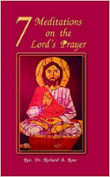 April Lessons: Finishing Lent with Palm Sunday leading into the Glory of Easter, we move up to open our Chakra Energy Centers at our Third Eye and Crown, thus creating a path to Christ Consciousness throughout our being with words from The Lord’s Prayer. Much in these lessons have been inspired by the book 7 Meditations on the Lord’s Prayer by my Interfaith friend Rev. Dr. Richard Rose a dept. head at University of La Verne and an AME minister in Artesia. With our energy centers more open and invigorated, we now look at Unity’s 5 Principles from the perspective of various religious traditions. 4/2  Palm Sunday: “For thine is the kingdom….Opening       our 6th Ajna Chakra or Third Eye.” 	          - Rev. Drak Druella4/9  Easter:“Amen ..Opening our 7th Sahasrara or Crown        Chakra”					- Rev. Jan Chase4/16 “Unity and Judaism”  	             - Rev. Jan Chase4/23 “Unity & Native American Spirituality”   -Phillip Senteno4/30  “Unity and -Islam”                               - Rev. Jan ChaseClosing Circle/ Prayer of Protection//Peace  The Light of God surrounds us. The Love of God enfolds us. The Power of God protects us. The Presence of God watches over us. Wherever we are, God is. And All is Well. We welcome Rev. Drakar Druella, our guest minister. Drak is a Science of Mind minister and chaplain, who brings music as well as New Thought and Interfaith Messages.Music to Remind UsHosanna, Loud Hosanna WOS 294Hosanna, loud hosanna The little children sang; Through pillared court and temple The lovely anthem rang;To Jesus who had blessed them, Close folded to His breast, The children sang their praises, the simplest and the best. From Olivet they followed Mid an exultant crowd, The victor palm branch waving, and chanting clear and loud; The Lord or men and angels Rode on in lowly state, Nor scorned that little children Should on His bidding wait.“Hosanna in the highest!” That ancient song we sing,For Christ is our Redeemer, The Lord of heaven our King. 
O may we ever praise Him with heart and life and voice, And in His blissful presence Eternally rejoice!Lord of the Dance WOS 301I danced in the morning when the world was begun,
And I danced in the moon and the stars and the sun,
And I came down from heaven and I danced on the earth:
At Bethlehem I had my birth.Refrain: Dance, then, wherever you may be,
I am the Lord of the dance, said he,
And I'll lead you all, wherever you may be,
And I'll lead you all in the dance, said he.I danced for the scribe and the Pharisee, 
But they would not dance and they wouldn't follow me;
I danced for the fishermen, for James and John;
They came with me and the dance went on:      Refrain:I danced on the Sabbath and I cured the lame:
The holy people said it was a shame.
They whipped and they stripped and they hung me on high,
And they left me there on a cross to die:            Refrain:I danced on a Friday when the sky turned black;
It's hard to dance with the devil on your back.
They buried my body and they thought I'd gone;
But I am the dance, and I still go on:                   Refrain:They cut me down and I leapt up high; I am the life that'll never, never die. I'll live in you if you'll live in me: I am the Lord of the dance, said he.                     Refrain:Rejoice in the Lord, Always (Sung waving Palms) WOS 332Rejoice in the Lord, Always, and again I say Rejoice. (X2)Rejoice, Rejoice, and again I say Rejoice. (X2)Thank You for your generosity!Because of you, we can do our work! Check out our Facebook & Website www.UnityofPomona.org  https://www.unityofpomona.org/about-usDigital Donations are also accepted on our “Network for Good” DONATE BUTTON on our Sunday Lessons on my Jan Chase Facebook History & Timeline https://www.facebook.com/jan.chase.52  and on our UnityChurchofPomona Facebook Page www.facebook.com/Unity-Church-of-Pomona InformationWe are grateful for Robert Wilkiewicz and Andy Quinones our technical producers, for Jacqi Morrison and Darlene Hargrove our Worship Assistants, for Angela Robertson and Jennifer Derry for coordinating our meals and for all who support us in many ways!Sunday Food & Fellowship after our Service: Our Sunday Potlucks are back. Feel free to join us for food after our service and to bring food to share. Thanks. Donations go for our paper supplies. Thanks. We celebrate with all who have April Birthdays!Compassionate Pomona theme for April: Earth Care DAILY WORD April 20234/2 Palm Sunday: I celebrate my awareness of the divine presence, alive in me. 4/9 Easter: I am resurrected through the power of the Christ. 4/16 World Peace: I live my vision for a peaceful world.  4/23 Pray for Others: As I pray: I affirm the activity of God in your life and mine. 4/30 Simplicity: I pause to appreciate life’s simplest blessings.Unity focuses on one of our 12 powers each month. In April we focus on the power of STRENGTH: The ability to endure, stay   the course, persevere. The disciple, Andrew represents the stability that lies at the foundation of every true character. The correspond-ing color is light green, the location is the small of the back. Affirm: I have the strength to accomplish all that is mine to do.2023: Opening to this Adventure Called LIFEAs we awaken to the truth of our being, we begin to realize that life is a great adventure, filled with experiences that can bring us great joy, when we bring curiosity, nonresistance, willingness, and acceptance into each situation. It dawns on us that we no longer need to fight life because Life is another name for God, and is always there blessing us and calling us into the growth our souls call us to learn.  As I open to allow Spirit to guide me and as I look with spiritual eyes, I find my life is filled with marvelous miracles.APRIL 2023 CLASSES/ EVENTSOur Sunday Lessons are live-streamed each week at 11 am PDT on Facebook through Jan Chase’s Time-Line and can be found and viewed later via her history. We are also gathering in person. Please join us in the way that works best for you. We hope you will share these timely lessons that help us understand ourselves, our needs, and others in this time of change. Please DONATE. Thank you for your tithes & gifts.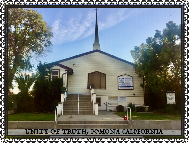 Mondays 5 – 6 pm: Book Study via Zoom with Jan Chase. Belonging to Life: The Journey of Awakening by Mary O’Malley. Zoom https://us02web.zoom.us/j/8282536942 Wed. 6:30 -7:30 pm Meditation/Prayer/Check-In on Zoom                         Meeting ID: 828 253 6942 (Join Zoom:  https://us02web.zoom.us/j/828253694Unity2One tap mobile: +16699009128,,8282536942# US Dial by your location: +1 669 900 9128 US (San Jose)Compassionate Pomona Meetings on Zoom The 1st Thursday at 9:45-11:30 am PST & 3rd Thursday at 10 am PST.To join the Zoom Meetings click or copy/paste this link: https://us02web.zoom.us/j/87534833472 ID: 875 3483 3472Conversations with the Pomona Police: Tues.4/11/23 at 11 am.Ask Renee Barbee reneebarbee7@gmail.com for zoom link.Sun. April 16, 5-6:30 pm: Hybrid Soul Connections in-person at Unity of Pomona and on zoom: Sun. April 16, 1:15- 3:30: Unity Board Meeting.The Lord’s PrayerOur Father, Which art in Heaven, Hallowed be thy Name. Thy Kingdom come, Thy will be done in earth 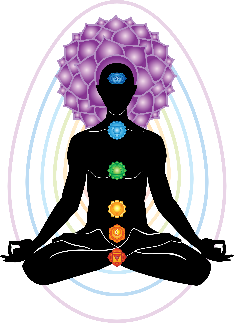 As it is in Heaven.Give us this day our daily bread.And forgive us our trespasses, As we forgive them that trespass against us.And lead us not into temptation, But deliver us from evil. For thine is the kingdom, the power, and the glory, For ever and ever. Amen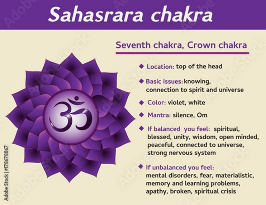 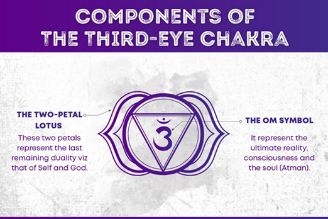 Sat. 4/22 at 2 pm: Celebration of Life Service for Emily Orr at Claremont Center for Spiritual Living, 509 S. College Ave., 91711Sun. 4/23 at 3 pm: Celebration of Life Service for Evonne Brown on my zoom: https://us02web.zoom.us/j/8282536942Thurs. Apr. 27, 1 pm: Lunch Out Molly’s Souper, 388 N 1st Ave, Upland DATES FOR OTHER COMMUNITY EVENTShttps://charterforcompassion.org/programs/world-: ISinterfaith-harmony-week-2023 Chakra Meditation on Universal Healing 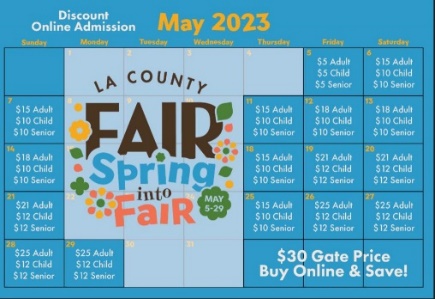 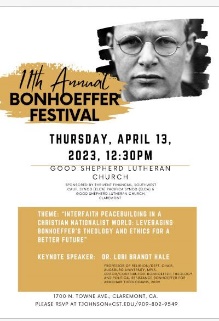 Wed. Apr. 26: Community Town Hall Meetings (Put on by Unity of Pomona for Just Us 4 Youth)9:15-11:15 am at Lexington Elementary School4-6 pm at Garey High SchoolSat. Apr. 29, 10 am – 2 pm: Cesar Chavez Pilgrimage. From PUSD Admin Building at 800 Garey Ave. to Garey High at 321 W. Lexington Ave.,SERVING US AT UNITY OF POMONA MINISTER:  Rev. Jan Chase BOARD MEMBERS: Jacqi Morrison & Phillip Senteno co-Presidents, Rev. Jan Chase, Jennifer Derry, Sharen Whitaker,Advisory Board Members: Linda Lowry & Andrew QuinonesBUILDING & GROUNDS: Phillip Senteno, Jacqi Morrison, Andrew Quinones, Robert WilkiewiczCOUNTERS: Sharen Whitaker, Treas.; Jacqi Morrison, Jan Chase. FELLOWSHIP: , Angela Robertson, Sharen Whitaker, Robert Wilkiewicz, Jacqi Morrison, All of us! FUNDRAISING: Our Board & Congregation & Robert WilkiewiczMARKETING & MULTIMEDIA: Jan Chase, Jennifer Derry, Andrew QuinonesOFFICE SUPPORT: Sharen Whitaker Office Manager, Jacqi Morrison, Linda Lowry, Jan POWER POINT OPERATOR:  Robert Wilkiewicz Andrew Quinones, SANCTUARY PREPARATION: Jacqi Morrison, Jan Chase, Angela RobertsonSOUND SYSTEM: Jacqi Morrison, Robert Wilkiewicz TECHNICAL SUPPORT: Andrew Quinones, Robert WilkiewiczWORSHIP ASSISTANT:  Jacqi Morrison, Darlene Hargrove UNITY OF POMONAA “New Thought” Interfaith Community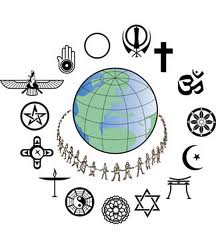 Promoting Peace & Understanding through Spiritual Practices, Study & Service and the “Golden Rule” of all our Faiths..“Centered in God,                                              We Co-Create A World that Works for All.”Open & Affirming. Welcoming People of All Faiths (Our sanctuary art is an expression of the religious diversity welcomed here.)Sunday Celebration Service: 11:00 amLive-streamed and recorded on Jan Chase’s FB                  & saved on Unity of Pomona’s FBChurch Contact Information:524 E. Pasadena St. Pomona, CA 91767Rev. Jan Chase: Hm: 909-596-4187, Cell: 909-896-0991Email: Janhoshin@aol.com Website: https://www.unityofpomona.org/ Facebook: Unity Church of Pomona Church Office Hours: Friday Afternoons & by AppointmentCall Jan at 909-596-4187 to schedule Appointments Silent Unity Prayer Line: 1-816-969-2000& Prayer Email: unity.org/prayerAPRIL 2023 AFFIRMATIONSInner Peace: Breathing in, peace. Breathing out, peace. Faith: With every step forward, I am faith-filled and faithful. Wholeness: Attuned to divine life, I heal and live fully. Strength: By the power of spiritual strength, I stand steady and ready. Harmony: Centered in divine love, I am a harmonious presence. 